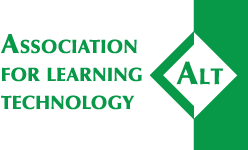 Name of CMALT Candidate:                          	Example NamePortfolio URL:                                              	URL (if any)  	Comments:If the portfolio is a referral, please provide practical feedback on which sections need to be revised and which components (description, evidence and/or reflection) are not adequate or strong.Assessment outcome:Final decision (jointly taken, noted by Lead Assessor in the third column): 1st submission:                                  	Pass or Referral (delete as appropriate)2nd submission (after referral):   	     	Pass or Fail (delete as appropriate)Assessor signed:                                                                              	Dated:Lead Assessor signed:                                                                      	Dated:ALT signed:                                                                          	        	Dated:CMALT Assessment GuidelinesBefore beginning the assessment process and completing this form, please read the Guidelines for CMALT (https://www.alt.ac.uk/certified-membership/cmalt-guidelines ) and Guidelines for Assessors https://www.alt.ac.uk/sites/alt.ac.uk/files/public/CMALT%20Assessment%20Guidelines%202019.pdf Document HistoryCMALT is a registered trademark owned by the Association for Learning Technology.  This guidance document is licensed under a Creative Commons Attribution-NonCommercial-NoDerivatives 4.0 International License.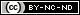 CMALT Assessment FormLead A = Lead Assessor2nd A = other AssessorFinal = completed by Lead APlease complete the relevant column by adding either S, A or I.Please complete the relevant column by adding either S, A or I.Please complete the relevant column by adding either S, A or I.Comments(particularly if description, evidence and/or reflection are ‘inadequate’)SectionLead A 2nd AFinalCore area 1: Operational IssuesCore area 1: Operational IssuesCore area 1: Operational IssuesCore area 1: Operational IssuesCore area 1: Operational Issuesa) An understanding of the constraints and benefits of different technologiesb)Technical knowledge and ability in the use of learning technologyc) Supporting the deployment of learning technologiesCore area 2: Learning, teaching and assessmentCore area 2: Learning, teaching and assessmentCore area 2: Learning, teaching and assessmentCore area 2: Learning, teaching and assessmentCore area 2: Learning, teaching and assessmenta) An understanding of teaching, learning and/or assessment processesb)An understanding of your target learnersCore area 3: The wider contextCandidates should address at least two topics.  Either two legal or one legal and one policy or standards as a minimum.Candidates should address at least two topics.  Either two legal or one legal and one policy or standards as a minimum.Candidates should address at least two topics.  Either two legal or one legal and one policy or standards as a minimum.Candidates should address at least two topics.  Either two legal or one legal and one policy or standards as a minimum.a)Area 1:Area 2:b) PolicyCore area 4: Communication - Working with othersCore area 4: Communication - Working with othersCore area 4: Communication - Working with othersCore area 4: Communication - Working with othersCore area 4: Communication - Working with othersSpecialist option(s)Write the titles below.Candidates are required to include at least 1 specialist option.Candidates are required to include at least 1 specialist option.Candidates are required to include at least 1 specialist option.Candidates are required to include at least 1 specialist option.1.2.3.The four core principlesApplied to the whole portfolio.Applied to the whole portfolio.Applied to the whole portfolio.Applied to the whole portfolio.A commitment to exploring and understanding the interplay between technology and learning.A commitment to keep up to date with new technologies.An empathy with and willingness to learn from colleagues from different backgrounds and specialisms.A commitment to communicate and disseminate effective practice.DateBySummary18/02/2019SGUpdated version for 2019